АДМИНИСТРАЦИЯ ЧЁРНООТРОЖСКОГО СЕЛЬСОВЕТА САРАКТАШСКОГО РАЙОНА ОРЕНБУРГСКОЙ ОБЛАСТИП О С Т А Н О В Л Е Н И Е_________________________________________________________________________________________________12.08.2022                                      с. Черный Отрог                                      № 93-п В соответствии с Законом Оренбургской области от 28 июня 2011 года  № 246/36-V-ОЗ «О классных чинах муниципальных служащих в Оренбургской области, порядке их присвоения и сохранения», руководствуясь Уставом муниципального образования Чёрноотрожский сельсовет Саракташского района Оренбургской области: 1. Утвердить прилагаемый Порядок проведения квалификационного экзамена муниципального служащего в администрации муниципального образования Чёрноотрожский сельсовет Саракташского района Оренбургской области.2. Настоящее постановление вступает в силу со дня его обнародования и подлежит размещению на официальном сайте Чёрноотрожского сельсовета Саракташского района Оренбургской области.3. Контроль за исполнением настоящего постановления возложить на заместителя главы администрации Чёрноотрожского сельсовета Понамаренко О.С.Глава  сельсовета                                                                        З.Ш. ГабзалиловРазослано: прокуратуре района, официальный сайт  сельсовета, места для обнародования, в дело.Приложение к постановлению администрации Чёрноотрожского сельсовета Саракташского района Оренбургской области от 12.08.2022 №93-пПорядок проведения квалификационного экзамена муниципального служащего в администрации муниципального образования Чёрноотрожский сельсовет Саракташского района Оренбургской области1. Настоящим Порядком в соответствии со статьей 9.1 Федерального закона от 2 марта 2007 года № 25-ФЗ «О муниципальной службе в Российской Федерации», Законом Оренбургской области от 28 июня 2011 года № 246/36-V-ОЗ «О классных чинах муниципальных служащих в Оренбургской области, порядке их присвоения и сохранения» определяется процедура проведения квалификационного экзамена муниципального служащего в администрации муниципального образования Чёрноотрожский сельсовет Саракташского района Оренбургской области (далее – квалификационный экзамен).2. Квалификационный экзамен проводится по решению представителя нанимателя (работодателя) по мере необходимости, но не чаще одного раза в год и не реже одного раза в три года.3. Внеочередной квалификационный экзамен может проводиться по инициативе муниципального служащего не позднее чем через три месяца со дня подачи им письменного заявления о присвоении классного чина.4. Временное замещение муниципальным служащим муниципальной должности, соответствующей иной группе должностей муниципальной службы, не дает ему права сдавать квалификационный экзамен на присвоение классного чина, соответствующего временно замещаемой муниципальной должности.5. Квалификационный экзамен проводится аттестационной комиссией, сформированной и действующей в соответствии с Законом Оренбургской области от 15 сентября 2008 года № 2368/496-IV-ОЗ «Об утверждении типового положения о проведении аттестации муниципальных служащих в Оренбургской области», постановлением администрации муниципального образования Чёрноотрожский сельсовет Саракташского района Оренбургской области от 21.06.2022 № 92-п «Об утверждении Положения об аттестации муниципальных служащих администрации муниципального образования Чёрноотрожский сельсовет Саракташского района Оренбургской области» (далее - Комиссия) и с учетом положений настоящего Порядка.6. Квалификационный экзамен проводится:1) при решении вопроса о присвоении муниципальному служащему, не имеющему классного чина, первого классного чина по замещаемой должности муниципальной службы;2) при решении вопроса о присвоении муниципальному служащему очередного классного чина по замещаемой должности муниципальной службы, который присваивается по истечении срока, установленного для пребывания в предыдущем классном чине, при условии, что он замещает должность муниципальной службы, для которой предусмотрен классный чин, равный или более высокий, чем классный чин, присваиваемый муниципальному служащему;3) при решении вопроса о присвоении муниципальному служащему классного чина после назначения его на более высокую должность муниципальной службы, если для этой должности предусмотрен более высокий классный чин, чем тот, который имеет муниципальный служащий.7. В случаях, предусмотренных подпунктами 1 и 3 пункта 6 настоящего Порядка, квалификационный экзамен проводится после успешного завершения испытания, а если испытание не устанавливалось, то не ранее чем через три месяца после назначения на должность муниципальной службы.8. Специалист по кадровой работе органа местного самоуправления готовит проект распоряжения представителя нанимателя (работодателя) о проведении квалификационного экзамена, в котором указываются:1) дата и время проведения квалификационного экзамена;2) список муниципальных служащих, которые должны сдавать квалификационный экзамен;3) перечень документов, необходимых для проведения квалификационного экзамена.9. Распоряжение о предстоящей сдаче квалификационного экзамена доводится до сведения муниципального служащего не позднее чем за месяц до его проведения.10. Не позднее чем за две недели до проведения квалификационного экзамена непосредственный руководитель муниципального служащего направляет в Комиссию отзыв об уровне знаний, навыков и умений (профессиональном уровне) муниципального служащего, представляемого к сдаче квалификационного экзамена, и о возможности присвоения ему классного чина, составленный по форме, согласно Приложению к настоящему Порядку. Отзыв утверждается вышестоящим руководителем.11. Муниципальный служащий должен быть ознакомлен с отзывом, указанным в пункте 10 настоящего Порядка, не менее чем за одну неделю до проведения квалификационного экзамена.12. Муниципальный служащий вправе представить в Комиссию заявление о своем несогласии с указанным отзывом.13. Квалификационный экзамен проводится в присутствии муниципального служащего, представляемого к сдаче квалификационного экзамена.14. При невозможности присутствия муниципального служащего, представляемого к сдаче квалификационного экзамена, на заседании Комиссии указанное лицо обязано заблаговременно сообщить об этом секретарю Комиссии.15. Дата проведения квалификационного экзамена может быть перенесена в случае неявки экзаменуемого муниципального служащего на заседание Комиссии по уважительной причине на ближайшее заседание Комиссии, но не более чем на месяц после устранения обстоятельств, послуживших причиной неявки.16. В случае неявки муниципального служащего, представляемого к сдаче квалификационного экзамена, на заседание Комиссии без уважительных причин аттестационная комиссия может провести заседание в его отсутствие.17. При проведении квалификационного экзамена Комиссия оценивает знания, навыки и умения (профессиональный уровень) муниципальных служащих в соответствии с требованиями должностных инструкций муниципальных служащих, сложностью и ответственностью работы, выполняемой муниципальными служащими, на основе экзаменационных процедур с использованием не противоречащих федеральным законам и другим нормативным правовым актам Российской Федерации методов оценки профессиональных качеств муниципальных служащих, включая индивидуальное собеседование и тестирование по вопросам, связанным с выполнением должностных обязанностей по замещаемой должности муниципальной службы.18. Заседание Комиссии оформляется протоколом, в котором отражается информация о ее работе и принятых решениях. Протокол подписывается председателем, заместителем председателя, секретарем и членами Комиссии, присутствовавшими на ее заседании, с приложением всех материалов, представленных в аттестационную комиссию для проведения квалификационного экзамена.19. Решение о результате квалификационного экзамена выносится Комиссией в отсутствие муниципального служащего и его непосредственного руководителя открытым голосованием простым большинством голосов присутствующих на заседании членов Комиссии.20. Муниципальный служащий, сдающий квалификационный экзамен и являющийся членом Комиссии, в голосовании не участвует.21. При равенстве голосов муниципальный служащий признается сдавшим квалификационный экзамен.22. По результатам квалификационного экзамена в отношении муниципального служащего Комиссией выносится одно из следующих решений:1) признать, что муниципальный служащий сдал квалификационный экзамен, и рекомендовать его для присвоения классного чина;2) признать, что муниципальный служащий не сдал квалификационный экзамен.23. В случае неудовлетворительной сдачи квалификационного экзамена муниципальным служащим, которому на момент сдачи квалификационного экзамена классный чин не был присвоен, муниципальный служащий замещает должность муниципальной службы без присвоения классного чина.24. Результаты квалификационного экзамена муниципального служащего заносятся в экзаменационный лист, оформленный согласно Приложению к Закону Оренбургской области от 28 июня 2011 года № 246/36-V-ОЗ «О классных чинах муниципальных служащих в Оренбургской области, порядке их присвоения и сохранения».25. Экзаменационный лист оформляется в одном экземпляре и подписывается председателем, заместителем председателя, секретарем и членами Комиссии, присутствовавшими на ее заседании.26. С экзаменационным листом муниципальный служащий знакомится под роспись не позднее чем через пять дней после проведения квалификационного экзамена.27. В случае отказа муниципального служащего, представленного к сдаче квалификационного экзамена, от росписи об ознакомлении с экзаменационном листом, об этом делается соответствующая запись, которая заверяется председателем и секретарем Комиссии. 28. Рекомендации Комиссии по результатам квалификационного экзамена направляются представителю нанимателя (работодателю) не позднее чем через семь дней после его проведения и служат основанием для принятия представителем нанимателя (работодателем) решения о присвоении классного чина муниципальному служащему, сдавшему квалификационный экзамен.29. Решение о присвоении муниципальному служащему классного чина оформляется распоряжением представителя нанимателя (работодателя). Запись о присвоении классного чина вносится в личное дело муниципального служащего и его трудовую книжку (при наличии). Информация о присвоении классного чина муниципальному служащему также вносится в сведения о его трудовой деятельности.30. Экзаменационный лист муниципального служащего, отзыв об уровне его знаний, навыков и умений (профессиональном уровне) и о возможности присвоения ему классного чина и распоряжение представителя нанимателя (работодателя) о присвоении классного чина хранятся в личном деле муниципального служащего.31. Со дня присвоения муниципальному служащему классного чина ему устанавливается ежемесячная надбавка к должностному окладу за классный чин в соответствии с присвоенным классным чином и исчисляется срок муниципальной службы в присвоенном классном чине.32. Муниципальный служащий, не сдавший квалификационный экзамен, может выступить с инициативой о проведении повторного квалификационного экзамена не ранее чем через шесть месяцев после проведения данного экзамена.33. Муниципальный служащий вправе обжаловать результаты квалификационного экзамена в соответствии с федеральным законодательством о муниципальной службе или в судебном порядке.Приложение к Порядку проведения квалификационного экзамена муниципального служащего в администрации муниципального образования Чёрноотрожский сельсовет Саракташского района Оренбургской областиУТВЕРЖДАЮ  ____________________________________ (наименование должности вышестоящего ____________________________________ руководителя) __________  ________________________				 (подпись) (инициалы, фамилия)ОТЗЫВоб уровне знаний и умений (профессиональном уровне)муниципального служащего, представляемого к сдаче квалификационногоэкзамена, и о возможности присвоения ему классного чина1. Фамилия, имя, отчество __________________________________________2. Замещаемая должность муниципальной службы на момент проведения квалификационного экзамена и дата назначения на эту должность__________________________________________________________________________________________________________________________________3. Мотивированная оценка  уровня знаний и умений (профессионального уровня) муниципального служащего____________________________________________________________________________________________________________________________________4. Предложения по присвоению классного чина муниципальному служащему _________________________________________________________________________________________________________________________________________________________________  _________________________________(наименование должности                              (подпись) (инициалы, фамилия)непосредственного руководителя) С отзывом ознакомлен ______________________________________________ 		 (подпись муниципального служащего, дата)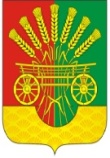 Об утверждении Порядка проведения квалификационного экзамена муниципального служащего в администрации муниципального образования Чёрноотрожский сельсовет Саракташского района Оренбургской области